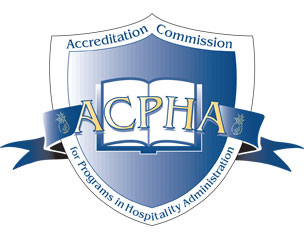 ACPHAELIGIBILITY REQUIREMENTS FOR PROGRAMS SEEKING ACCREDITED STATUSEach program applying for affiliation with the Accreditation Commission must initially demonstrate that it satisfies each of the requirements listed below. Taken together, these requirements define the kind of program that the Commission considers a part of its educational universe and within the scope of the accrediting activities for which it assumes responsibility.The program:must be part of an educational institution accredited by a regional or national accrediting body recognized by the U.S. Secretary of Education. An international program must part of a recognized National/Government accrediting agency in that country2.	has a statement of mission and objectives appropriate to a postsecondary program3.	offers postsecondary educational instruction leading to an associate or baccalaureate degree (or their equivalents) in hospitality administration4.	must have institutional approval for courses and degree(s) offered5.	has a formally designated director (or the equivalent) of the program6.	has been in continuous operation for at least four years and has had at least three years of graduating classes by the time of review7.	has a teaching faculty assigned to the program8.	makes freely available to all interested persons (and especially to its potential and enrolled students) an accurate, fair, and substantially complete description of its program and related activities, policies, and procedures9.	admits students under policies and procedures that are appropriate to the program and does not discriminate with respect to age, sex, ethnic background, race, creed, or disabilityAccreditation Commission for Programs in Hospitality AdministrationP.O. Box 400 • Oxford, MD  21654Email: acpha@atlanticbb.net • Phone: 410.226.5527 